Fondo Nacional de Financiamiento  Forestal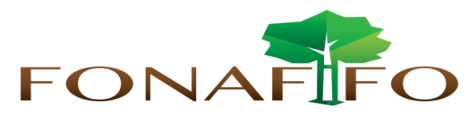 Junta DirectivaSesión N°01-2017 a celebrarse el martes 17 de enero de 2017, hora 09:00 a.m.AGENDALectura y aprobación de la agenda del díaLectura y aprobación Acta N°10-2016Juramentación de los miembros de Junta DirectivaLectura de correspondenciaCorrespondencia enviada:Correo enviado a la Junta Directiva el día 14 de diciembre con la propuesta de cambio de fecha en las sesiones de Junta Directiva de abril, julio y octubre.Correo enviado a la Junta Directiva el día 15 de diciembre con la propuesta de modificación al Manual de Procedimientos para la actividad de Sistemas Agroforestales (SAF).Propuesta Atención de zonas boscosas mediante el Pago de Servicios Ambientales en áreas afectadas por el Huracán Otto.Informe Impactos Económicos del Huracán Otto en proyectos agroforestales financiados por crédito. Correspondencia recibida:Oficio DFOE-SD-2151 de la Contraloría General de la República con comunicación de la finalización del proceso de seguimiento de las disposiciones 2.2.4.2; 2.2.6.1. y 2.2.8.2., contenidas en el informe DFOE-AE-IF-08-2011.Oficio DFOE-SD-2161 Emisión del Reporte sobre información útil relacionada con el seguimiento de las disposiciones y recomendaciones emitidas por la Contraloría General de la República.Oficios ONF 172-2016 y ONF 158-2016 con el informe del proceso penal contra los Señores Solano e Iróla.Informe de la Dirección de Desarrollo y Comercialización, sobre acciones que se han efectuado dentro de la institución con el objetivo de incrementar los recursos financieros para el fortalecimiento del PSA. Seguimiento de acuerdos Junta DirectivaPresentación Ejecución Presupuestaria Fonafifo y Fideicomiso y Estados Financieros FonafifoRevisión del acuerdo tomado por la Junta Directiva con respecto a la propuesta de acuerdo planteada por la ONFPresentación Criterio y propuesta de la administración con respecto a fincas con contratos PSA afectados por el Huracán OttoInforme y propuesta de solución para proyectos afectados por nectria.Informe sobre los proyectos y cuotas pendientes de cobrar en SAFPuntos variosExpedientes llamados a audienciaDistribución cuotas PSA 2017 para organizaciones